Лабораторная работа №5. Управление калькулятором р-ичных чиселТема: Классы Object Pascal, С++Цель: Сформировать практические навыки реализации классов средствами объектно-ориентированного программирования Object Pascal, С++.ЗаданиеРазработать и реализовать класс “Управление калькулятором р-ичных чисел” тип TCtrl, используя классObject Pascal,С++.На Унифицированном языке моделирования UML (Unified Modeling Language) наш класс можно описатьть следующим образом:Класс должен отвечать за управление выполнением команд калькулятора. Класс должен обеспечивать:управление вводом и редактированием р-ичных чисел;управление выполнением операций, функций и выражений над р-ичными числами;управление выполнением операций по работе с памятью, объёмом в одно значение типа р-ичное число;управление работой с системным буфером обмена.Протестировать каждый метод класса и класс в целом.Рекомендации к выполнениюКласс TCtrl реализуйте в отдельном модуле UControl.В модуле опишите перечисляемый тип TCtrlState = (cStart, cEditing, FunDone, cValDone, cExpDone, cOpChange, cError) для обозначения состояний калькулятора: cStart (Начальное), cEditing (Ввод и редактирование), cExpDone (Выражение вычислено), cOpDone (Операция выполнена), cValDone (Значение введено), cOpChange (Операция изменена),. cError (Ошибка).В классе опишите следующие атрибуты:“редактор” - объект типа TEditior;“процессор” - объект типа TProc (TCalc в предыдущей редакции);“память” - объект типа TMemory;“состояние калькулятора” - тип TCtrlState;“число” - объект типа TPNumber (результат выполнения последней команды).Набор основных операций класса определяется набором команд калькулятора, заданных пользователем. Кроме того, в классе будут определены вспомогательные операции, обеспечивающие реализацию основных операций. В классе опишите следующие операции:“выполнитьКомандуКалькулятора” (управляет вызовом операций по работе с объектами: редактор (поле TEditor), процессор (поле TProc), память (поле TMemory), буфер обмена (глобальный объект ClipBoard)), операция получает целое число (номер команды пользователя), строку для буфера обмена, строку со значением состояния памяти и возвращает строку для буфера обмена, строку состояния памяти и строку результата;“выполнитьКомандуРедактора” (управляет вызовом методов объекта редактор (тип TEditor)), операция получает целое число (номер команды пользователя и возвращает строку результата;“выполнитьОперацию” (управляет вызовом методов объекта процессор (поле TProc)), операция получает целое число (номер команды пользователя и возвращает строку результата;“выполнитьФункцию” (управляет вызовом методов объекта процессор (поле TProc)), операция получает целое число (номер команды пользователя и возвращает строку результата;“вычислитьОперацию” (управляет вызовом методов объекта процессор (поле TProc)), операция получает целое число (номер команды пользователя и возвращает строку результата;“вычислитьВыражение” (управляет вызовом методов объекта процессор (поле TProc)), операция получает целое число (номер команды пользователя и возвращает строку результата;“установитьНачальноеСостояниеКалькулятора” (управляет вызовом методов для перевода объекта типа TCalc в состояние Start (см. ниже), операция получает целое число (номер команды пользователя и возвращает строку результата;“выполнитьКомандуПамяти” (управляет вызовом методов объекта типа TCtrl, обеспечивающих выполнение команд памяти), операция получает целое число (номер команды пользователя), строку со значением состояния памяти и возвращает строку состояния памяти и строку результата;“очистить память” (обеспечивает выполнение команды MC памяти), операция получает строку со значением состояния памяти и возвращает строку состояния памяти и строку результата;“записать в память” (обеспечивает выполнение команды MS памяти), операция получает строку со значением состояния памяти и возвращает строку состояния памяти и строку результата;“считать из памяти” (обеспечивает выполнение команды MR памяти), операция получает строку со значением состояния памяти и возвращает строку состояния памяти и строку результата;“добавить к числу в памяти” (обеспечивает выполнение команды M+ памяти), операция получает строку со значением состояния памяти и возвращает строку состояния памяти и строку результата;“выполнитьКомандуБуфераОбмена” (управляет вызовом методов объекта типа TClipBoard, обеспечивающих выполнение команд буфера обмена), операция получает целое число (номер команды пользователя), строку со значением буфера обмена и возвращает строку со значением буфера обмена и строку результата;“записатьВБуферОбмена” (обеспечивает выполнение команды Вставить), операция возвращает строку со значением числа и строку результата;“читатьИзБуферОбмена” (обеспечивает выполнение команды Копировать), операция получает строку со значением числа и строку результата;“сменить основание системы счисления”, операция получает новое значение основания системы счисления и возвращает строку, содержащую отображаемое число в новой системе счисления;“читать | писать состояние калькулятора”, возвращает значение типа TCtrlState (свойство, опирающееся на поле);“конструктор”, осуществляет создание объектов и инициализацию полей класса;“деструктор”, осуществляет освобождение памяти, занимаемой объектом класса и объектами, указатели на которые хранятся в полях объекта: “Редактор”, “Процессор”, “Память”, “Число”.Рекомендации к выполнениюЛогика работы объекта “управление калькулятором” класс TCtrl может быть описана с помощью таблицы переходов, которая отражает изменение состояния калькулятора и результат работы объекта под действием команд пользователя. Таблица переходов строится на основе анализа прецедентов (вариантов использования), приведённых в спецификации.Для построения таблицы переходов необходимо:проанализировать спецификацию, приведённую в задании для калькулятора р-ичных чисел и выделить состояния калькулятора, например: Start (Начальное), Editing (Ввод и редактирование), ExpDone (Выражение вычислено), FunDone (Функция выполнена), ValDone (Значение введено), OpChange (смена операрации), Error (ошибка);построить таблицу состояний следующего вида:На основе таблицы состояний постройте таблицу переходов для калькулятора.Диаграмма классов для Управления калькулятором р-ичных чисел представлено на рисунке ниже.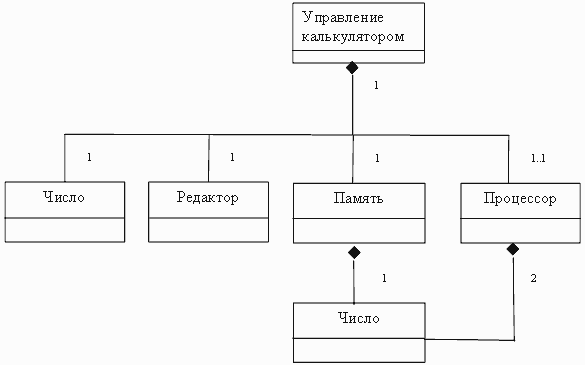 Содержание отчетаЗадание.Текст программы.Тестовые наборы данных для тестирования класса.Контрольные вопросыЧто такое инкапсуляция?Как синтаксически представлено поле в описании класса?Как синтаксически представлен метод в описании класса?Как синтаксически представлено простое свойство в описании класса?Особенности описания методов класса?Особенности описания и назначение конструктора класса?Видимость идентификаторов в описании класса?Особенности вызова методов применительно к объектам класса?УправлениеКалькуляторомР-ичныхЧисел (тип TCtrl)состояниеКалькулятора: TCtrlStateредактор: TEditorпроцессор: TProcпамять: TMemoryчисло: TPNumberвыполнитьКомандуКалькулятора(a: Integer; var b, MState: String): StringвыполнитьКомандуРедактора(a: Integer): StringвыполнитьОперацию(a: Integer): StringвыполнитьФункцию(a: Integer): StringвычислитьВыражение(a: Integer): StringустановитьНачальноеСостояниеКалькулятора(a: Integer): StringвыполнитьКомандуюПамяти(a: Integer; var MState: String): StringочиститьПамять(var MState: String): StringзаписатьВПамять(var MState: String): StringсчитатьИзПамяти(var MState: String): StringдобавитьКЧислуВПамяти(var MState: String): StringчитатьПисатьСостояниеКалькулятора: TCtrlState (свойство, опирающееся на поле)выполнитьКомандуБуфераОбмена(a: Integer; var b: String): StringзаписатьВБуферОбмена(a: Integer; var b: String): StringчитатьИзБуферОбмена(a: Integer; var b: String): StringсменитьОснованиеСистемыСчисления(b: integer; var s:String)конструктордеструкторОбязанность:управление выполнением команд калькулятораСостояние калькулятора: Start (Начальное – после запуска приложения или выполнения команды С)Состояние калькулятора: Start (Начальное – после запуска приложения или выполнения команды С)Состояние калькулятора: Start (Начальное – после запуска приложения или выполнения команды С)Состояние калькулятора: Start (Начальное – после запуска приложения или выполнения команды С)Вход (команда пользователя)Результирующее состояниеДействияПримечаниеКоманды ввода и редактированияEditingИзменение состояния редактируемой строки. (Вызов редактора).Операция (Op)StartВведённая операция становится текущей.Функция (Fun)StartДействия отсутствуют.Функция (Fun)ErrorДействия отсутствуют.Команды памятиStartДействия отсутствуют.Команды буфера обменаStartДействия отсутствуют.Вычислить (=)StartДействия отсутствуют.Новое выражение (С)StartДействия отсутствуют.Состояние калькулятора: Editing (Редактирование)Состояние калькулятора: Editing (Редактирование)Состояние калькулятора: Editing (Редактирование)Состояние калькулятора: Editing (Редактирование)Вход (команда пользователя)Результирующее состояниеДействияПримечаниеКоманды ввода и редактированияОперация (Op)Операция (Op)Функция (Fun)Функция (Fun)Взять из памяти (MR), (MS),(M+)Вставить из буфера обмена, Копировать в буфер обменаВычислить (=)Вычислить (=)Новое выражение (С)Состояние калькулятора: OpChange (смена операрации)Состояние калькулятора: OpChange (смена операрации)Состояние калькулятора: OpChange (смена операрации)Состояние калькулятора: OpChange (смена операрации)Вход (команда пользователя)Результирующее состояниеДействияПримечаниеКоманды ввода и редактированияОперация (Op)Функция (Fun)Функция (Fun)Взять из памяти (MR)Вставить из буфера обменаВычислить (=)Вычислить (=)Новое выражение (С)Состояние калькулятора: ExpDone (Выражение вычислено)Состояние калькулятора: ExpDone (Выражение вычислено)Состояние калькулятора: ExpDone (Выражение вычислено)Состояние калькулятора: ExpDone (Выражение вычислено)Вход (команда пользователя)Результирующее состояниеДействияПримечаниеКоманды ввода и редактированияОперация (Op)Функция (Fun)Функция (Fun)Взять из памяти (MR)Копировать из буфера обмена (MR)(MS),(MC),(M+), Вставить в буфер обменаВычислить (=)Вычислить (=)Новое выражение (С)Состояние калькулятора: FunDone (Функция вычислена),)Состояние калькулятора: FunDone (Функция вычислена),)Состояние калькулятора: FunDone (Функция вычислена),)Состояние калькулятора: FunDone (Функция вычислена),)Вход (команда пользователя)Результирующее состояниеДействияПримечаниеКоманды ввода и редактированияОперация (Op)Операция (Op)Функция (Fun)Функция (Fun)Взять из памяти (MR)Копировать из буфера обмена (MR)(MS),(MC),(M+), Вставить в буфер обменаВычислить (=)Вычислить (=)Новое выражение (С)Состояние калькулятора: ValDone (Значение введено)Состояние калькулятора: ValDone (Значение введено)Состояние калькулятора: ValDone (Значение введено)Состояние калькулятора: ValDone (Значение введено)Вход (команда пользователя)Результирующее состояниеДействияПримечаниеКоманды ввода и редактированияОперация (Op)Операция (Op)Функция (Fun)Функция (Fun)Взять из памяти (MR)Копировать из буфера обмена (MR)(MS),(MC),(M+), Вставить в буфер обменаВычислить (=)Вычислить (=)Новое выражение (С)